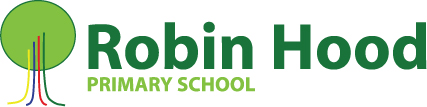 Class Teacher (MPS) required from 1st January 2022, fixed term until 31st August 2022.Do you strive to be the best you can be? Are you reflective and honest about your practice? Are you able to work as part of a dedicated and dynamic team of professionals? Robin Hood is a Good school which strives to improve further in every area. We are extremely proud of our achievements but recognise that excellence and success is a continuous and evolving process. We need a committed practitioner with a similar growth mind set to join our young and dynamic team of teachers. Experienced teachers and NQTs are welcome to apply.You will:have exceptionally high expectations of yourself and your pupils;have a proven track record of raising standards in your class;be an experienced teacher but innovative, hardworking and have the energy to continue raising standards;be passionate and creative about teaching and learning and believe in the potential of all children;be reflective about your practice and have a growth mind-set, meaning you will continually strive to be the best you can be;be able to continue to foster inclusive practice;be able to work as part of a dynamic and excellent team of teachers and engage with parents in order to maximise children’s achievements.We can offer you:enthusiastic and well-motivated children;a high quality, attractive and well-resourced working environment;the opportunity to work with caring, dedicated and talented professionals with huge ambitions for the school;experienced, supportive and committed leaders and governors;a strong commitment to your continued professional development;opportunities to lead or co-lead a curriculum area of your choice
Our school is committed to safeguarding and promoting the welfare of children and young people and expects all staff and volunteers to share this commitment. The successful candidate will be subject to a Disclosure Barring Service Check (formally Criminal Records Bureau disclosure). The closing date for applications is 12:00pm on Monday 29th November.Interviews will take place on Wednesday 1st December in the afternoon.To apply please download and complete the application form.Please return completed applications to angela.purchon@robinhood.leeds.sch.uk. Visit: http://www.robinhood.leeds.sch.uk/ 